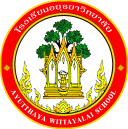 กิจกรรมโรงเรียนอยุธยาวิทยาลัย ปีการศึกษา 2562ชื่อกิจกรรม : จิตอาสาพัฒนาพฤติกรรมอันพึงประสงค์ (ปรับเปลี่ยนพฤติกรรม)ความสอดคล้องกับยุทธศาสตร์ กลยุทธ์ และนโยบาย :ยุทธศาสตร์ชาติ 20 ปี (พ.ศ.2560-2579) ด้านที่ 3	ยุทธศาสตร์กระทรวงศึกษาธิการ ฉบับที่ 12 ปีการศึกษา 2560-2564  ข้อที่ 3	กลยุทธ์ของ สพฐ. ข้อที่ 2	ยุทธศาสตร์ สพม. เขต 3  ข้อที่ 2 และ 5เกณฑ์คุณภาพโรงเรียนมาตรฐานสากล ข้อที่ 1	มาตรฐานการประกันคุณภาพภายใน  มาตรฐานที่ 1กลยุทธ์ของโรงเรียนอยุธยาวิทยาลัย ปีการศึกษา 2562-2564 ข้อที่ 2	โครงการหลักของโรงเรียน โครงการที่ 2 ตัวชี้วัด 2.1 , 2.3 , 2.4 , 2.5ลักษณะกิจกรรม :กิจกรรมต่อเนื่อง  กิจกรรมใหม่	ชื่อผู้รับผิดชอบกิจกรรม:นายศุภกร  การสมบัติ  กลุ่มบริหารงานที่รับผิดชอบ :กลุ่มบริหารงานบุคคลและกิจการนักเรียน1.  หลักการและเหตุผล  	ด้วยกลุ่มบริหารงานบุคคลและกิจการนักเรียนได้ดำเนินการพัฒนาปรับปรุงระเบียบการปกครองนักเรียน            ให้เป็นไปตามระเบียบของกระทรวงศึกษาธิการ ว่าด้วยการลงโทษนักเรียน นักศึกษา ปี พ.ศ. 2548 นักเรียนมีการทำผิดระเบียบวินัยของโรงเรียน และเพื่อส่งเสริมการมีจิตอาสาของนักเรียน จึงต้องนำเข้าสู่ระบบการปรับเปลี่ยนพฤติกรรม             โดยใช้กระบวนการจิตอาสา เพื่อเป็นการแก้ไขพฤติกรรมของนักเรียนและพัฒนาให้เป็นคนดีของสังคม2.  วัตถุประสงค์  	2.1 เพื่อให้นักเรียนมีความประพฤติด้านคุณธรรม จริยธรรม ค่านิยม จิตสังคมจิตสำนึกและวัฒนธรรมอันดีของสังคม	2.2 เพื่อให้นักเรียนมีคุณลักษณะอันพึงประสงค์บ่งบอกอัตลักษณ์ผู้เรียนตามเกณฑ์	2.3 เพื่อให้นักเรียนมีคุณลักษณะอันพึงประสงค์ตามหลักสูตรการศึกษาขั้นพื้นฐาน	2.4 เพื่อให้นักเรียนเข้าร่วมกิจกรรม ส่งเสริมคุณธรรมจริยธรรม3.  ตัวชี้วัดความสำเร็จ2.1 นักเรียนร้อยละ 80 มีความประพฤติด้านคุณธรรม จริยธรรม ค่านิยม จิตสังคมจิตสำนึกและวัฒนธรรมอันดีของสังคม2.3 นักเรียนร้อยละ 90 มีคุณลักษณะอันพึงประสงค์บ่งบอกอัตลักษณ์ผู้เรียนตามเกณฑ์2.4 นักเรียนร้อยละ 90 มีคุณลักษณะอันพึงประสงค์ตามหลักสูตรการศึกษาขั้นพื้นฐาน2.5 นักเรียนร้อยละ 82 เข้าร่วมกิจกรรมส่งเสริมคุณธรรม จริยธรรม4. เป้าหมาย/ ผลผลิต	4.1  เชิงปริมาณ	นักเรียนจำนวน 400 คน มีความประพฤติด้านคุณธรรม จริยธรรม ค่านิยม จิตสังคมจิตสำนึกและวัฒนธรรมอันดีของสังคม มีคุณลักษณะอันพึงประสงค์และเข้าร่วมกิจกรรม ส่งเสริมคุณธรรมจริยธรรม   	4.2  เชิงคุณภาพ1. นักเรียนร้อยละ 80 มีความประพฤติด้านคุณธรรมจริยธรรมค่านิยมจิตสังคมจิตสำนึกและวัฒนธรรมอันดีของสังคม2. นักเรียนร้อยละ 90 มีคุณลักษณะอันพึงประสงค์บ่งบอกอัตลักษณ์ผู้เรียนตามเกณฑ์3. นักเรียนร้อยละ 90 มีคุณลักษณะอันพึงประสงค์ตามหลักสูตรการศึกษาขั้นพื้นฐาน4. นักเรียนร้อยละ 82 เข้าร่วมกิจกรรมส่งเสริมคุณธรรม จริยธรรม5. สถานที่ดำเนินการ	โรงเรียนอยุธยาวิทยาลัย6. ระยะเวลาดำเนินงาน	ตุลาคม 2562 และ กุมภาพันธ์ 25637. ขั้นตอนการดำเนินกิจกรรม8.งบประมาณดำเนินการรวมทั้งสิ้นบาท 7,200 บาท    โดยแบ่งเป็น	งบอุดหนุนรายหัว				จำนวน ..........7,200.... บาท งบพัฒนาผู้เรียน				จำนวน...........................บาท		เงิน บ.ก.ศ.					จำนวน...........................บาท		งบประมาณอื่น โปรดระบุ			จำนวน...........................บาท9. การติดตามและประเมินผล10.  ผลที่คาดว่าจะได้รับ1. ผู้เรียนที่มีความประพฤติด้านคุณธรรมจริยธรรมค่านิยมจิตสังคมจิตสำนึกและวัฒนธรรมอันดีของสังคม2. ผู้เรียนที่คุณลักษณะอันพึงประสงค์บ่งบอกอัตลักษณ์ผู้เรียนตามเกณฑ์3. ผู้เรียนมีคุณลักษณะอันพึงประสงค์ตามหลักสูตรการศึกษาขั้นพื้นฐานประมาณการงบประมาณที่ใช้ชื่อกิจกรรม จิตอาสาเพื่อพัฒนาพฤติกรรมอันพึงประสงค์  กลุ่มงาน กลุ่มบริหารงานบุคคลและกิจการนักเรียนที่ขั้นตอนการดำเนินกิจกรรมงบประมาณงบประมาณงบประมาณงบประมาณงบประมาณระยะเวลาดำเนินการชื่อผู้รับผิดชอบที่ขั้นตอนการดำเนินกิจกรรมอุดหนุน     รายหัว(บาท)พัฒนาผู้เรียน(บาท)บ.ก.ศ.(บาท)อื่นๆ ระบุ(บาท)รวม(บาท)ระยะเวลาดำเนินการชื่อผู้รับผิดชอบ1.Plan (วางแผน)Plan (วางแผน)Plan (วางแผน)Plan (วางแผน)Plan (วางแผน)Plan (วางแผน)Plan (วางแผน)Plan (วางแผน)1.ประชุมวางแผนการดำเนินงาน-----มี.ค. 62นายศุภกร            การสมบัติ2.Do (ปฏิบัติตามแผน)Do (ปฏิบัติตามแผน)Do (ปฏิบัติตามแผน)Do (ปฏิบัติตามแผน)Do (ปฏิบัติตามแผน)Do (ปฏิบัติตามแผน)Do (ปฏิบัติตามแผน)Do (ปฏิบัติตามแผน)2.2.1 จัดเตรียม วัสดุ สำหรับ           จัดกิจกรรมจิตอาสาเพื่อพัฒนาพฤติกรรมอันพึงประสงค์  2.2 จัดกิจกรรมจิตอาสาเพื่อพัฒนาพฤติกรรมอันพึงประสงค์7,200---7,200ต.ค. 62และก.พ. 63นายศุภกร            การสมบัติ3.Check (ตรวจสอบการปฏิบัติตามแผน)Check (ตรวจสอบการปฏิบัติตามแผน)Check (ตรวจสอบการปฏิบัติตามแผน)Check (ตรวจสอบการปฏิบัติตามแผน)Check (ตรวจสอบการปฏิบัติตามแผน)Check (ตรวจสอบการปฏิบัติตามแผน)Check (ตรวจสอบการปฏิบัติตามแผน)Check (ตรวจสอบการปฏิบัติตามแผน)3.3.1 ประเมินผลการจัดเตรียม วัสดุ สำหรับจัดกิจกรรมจิตอาสาเพื่อพัฒนาพฤติกรรมอันพึงประสงค์3.2 ประเมินผลการจัดกิจกรรมจิตอาสาเพื่อพัฒนาพฤติกรรมอันพึงประสงค์-----ต.ค. 62และก.พ. 63นายศุภกร            การสมบัติ4.Act (ปรับปรุงแก้ไข)Act (ปรับปรุงแก้ไข)Act (ปรับปรุงแก้ไข)Act (ปรับปรุงแก้ไข)Act (ปรับปรุงแก้ไข)Act (ปรับปรุงแก้ไข)Act (ปรับปรุงแก้ไข)Act (ปรับปรุงแก้ไข)4.4.1 ปรับปรุงการจัดเตรียม วัสดุ สำหรับจัดกิจกรรมจิตอาสาเพื่อพัฒนาพฤติกรรมอันพึงประสงค์4.2 ปรับปรุงการจัดกิจกรรมจิตอาสาเพื่อพัฒนาพฤติกรรมอันพึงประสงค์-----ต.ค. 62และก.พ. 63นายศุภกร            การสมบัติ5.สรุปกิจกรรมและรายงานผลสรุปกิจกรรมและรายงานผลสรุปกิจกรรมและรายงานผลสรุปกิจกรรมและรายงานผลสรุปกิจกรรมและรายงานผลสรุปกิจกรรมและรายงานผลสรุปกิจกรรมและรายงานผลสรุปกิจกรรมและรายงานผล5.1 ประชุมสรุปผลการดำเนินงาน5.2 จัดทำเอกสารายงานผลการดำเนินงาน-----ภายใน 15 วันหลังจัดกิจกรรมนายศุภกร            การสมบัติรวมรวม7,2007,200ตัวชี้วัดความสำเร็จวิธีวัดและประเมินผลเครื่องมือวัดและประเมินผลผู้รับผิดชอบ9.1 ผู้เรียนร้อยละ 80 มีความประพฤติด้านคุณธรรมจริยธรรมค่านิยมจิตสังคมจิตสำนึกและวัฒนธรรมอันดีของสังคมประเมินผล            การปฏิบัติงานแบบประเมินผลการปฏิบัติงานนายศุภกรการสมบัติ9.2 ผู้เรียนร้อยละ 90                  มีคุณลักษณะอันพึงประสงค์บ่งบอกอัตลักษณ์ผู้เรียนตามเกณฑ์ประเมินผล            การปฏิบัติงานแบบประเมินผลการปฏิบัติงานนายศุภกรการสมบัติ9.3 ผู้เรียนร้อยละ 90                   มีคุณลักษณะอันพึงประสงค์ตามหลักสูตรการศึกษาขั้นพื้นฐานประเมินผล            การปฏิบัติงานแบบประเมินผลการปฏิบัติงานนายศุภกรการสมบัติ9.4 ร้อยละ 82 เข้าร่วมกิจกรรม ส่งเสริมคุณธรรมจริยธรรมประเมินผล            การปฏิบัติงานแบบประเมินผลการปฏิบัติงานนายศุภกรการสมบัติผู้เสนอกิจกรรมผู้ตรวจกิจกรรมลงชื่อ................................................(นายศุภกร  การสมบัติ)ตำแหน่ง ครู ลงชื่อ ......................................................(นางเตือนใจ  ประเสริฐศรี)เจ้าหน้าที่แผนงานกลุ่มบริหารงานบุคคลและกิจการนักเรียนหัวหน้าโครงการหลักหัวหน้าโครงการหลักลงชื่อ.................................................(นายศุภกร  การสมบัติ)หัวหน้ากลุ่มบริหารงานบุคคลและกิจการนักเรียนลงชื่อ.................................................(นายศุภกร  การสมบัติ)หัวหน้ากลุ่มบริหารงานบุคคลและกิจการนักเรียนผู้เห็นชอบโครงการผู้เห็นชอบโครงการลงชื่อ ....................................................(นางพิมพลักษณ์  บุญลือ)รองผู้อำนวยการกลุ่มบริหารงานบุคคลและกิจการนักเรียนลงชื่อ ....................................................(นางพิมพลักษณ์  บุญลือ)รองผู้อำนวยการกลุ่มบริหารงานบุคคลและกิจการนักเรียนหัวหน้างานแผนงานหัวหน้างานแผนงานลงชื่อ.................................................(นายสรรพสิทธิ์  โกศล)หัวหน้างานนโยบายและแผนงานลงชื่อ.................................................(นายสรรพสิทธิ์  โกศล)หัวหน้างานนโยบายและแผนงานผู้ตรวจสอบงบประมาณผู้ตรวจสอบงบประมาณลงชื่อ ....................................................(นายสมใจ  พัฒน์วิชัยโชติ)รองผู้อำนวยการกลุ่มบริหารงบประมาณลงชื่อ ....................................................(นายสมใจ  พัฒน์วิชัยโชติ)รองผู้อำนวยการกลุ่มบริหารงบประมาณผู้อนุมัติโครงการผู้อนุมัติโครงการ(    )  อนุมัติ               (    )  ไม่อนุมัติลงชื่อ .........................................................(นายวรากร  รื่นกมล)ผู้อำนวยการโรงเรียนอยุธยาวิทยาลัย(    )  อนุมัติ               (    )  ไม่อนุมัติลงชื่อ .........................................................(นายวรากร  รื่นกมล)ผู้อำนวยการโรงเรียนอยุธยาวิทยาลัยที่รายการจำนวนหน่วยราคาต่อหน่วยรวมเป็นเงินประเภทของงบประมาณที่ใช้1.ค่าวิทยากร 2 ท่าน12 ช.ม.6007,200อุดหนุนรายหัวรวมเงิน (เจ็ดพันสองร้อยบาทถ้วน)รวมเงิน (เจ็ดพันสองร้อยบาทถ้วน)รวมเงิน (เจ็ดพันสองร้อยบาทถ้วน)รวมเงิน (เจ็ดพันสองร้อยบาทถ้วน)7,200